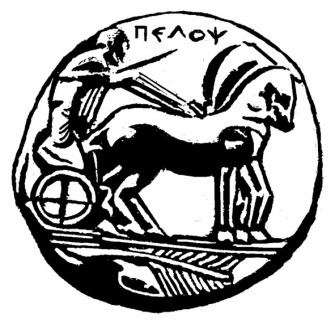 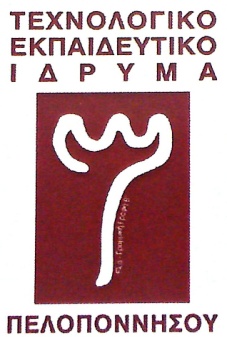 ΠΑΝΕΠΙΣΤΗΜΙΟ ΠΕΛΟΠΟΝΝΗΣΟΥΣΧΟΛΗ ΔΙΟΙΚΗΣΗΣ ΚΑΙ ΟΙΚΟΝΟΜΙΑΣ & ΠΛΗΡΟΦΟΡΙΚΗΣΤΜΗΜΑ ΟΙΚΟΝΟΜΙΚΩΝ ΕΠΙΣΤΗΜΩΝΠΡΟΓΡΑΜΜΑ ΜΕΤΑΠΤΥΧΙΑΚΩΝ ΣΠΟΥΔΩΝΣΤΗΝ ΕΠΙΧΕΙΡΗΜΑΤΙΚΟΤΗΤΑ ΚΑΙ ΔΙΑΚΥΒΕΡΝΗΣΗΑΝΑΚΟΙΝΩΣΗΣας ενημερώνουμε ότι οι εγγραφές του 2ου εξαμήνου  του ακαδημαϊκού έτους 2016-2017 θα πραγματοποιηθούν από την Τετάρτη 01 Μαρτίου 2017 έως την Τετάρτη 08 Μαρτίου 2017.Οι φοιτητές για την κατεύθυνση ΕΠΙΧΕΙΡΗΜΑΤΙΚΟΤΗΤΑ θα πρέπει να αποστείλουν στην Γραμματεία του ΠΜΣ με fax: 2710230139 ή με email: gian@uop.gr:Το αποδεικτικό κατάθεσης τραπέζης της δεύτερης δόσης διδάκτρων ύψους 1.200€
στο λογαριασμό: , 5503 076435 227, IBAN : GR37 0172 5030 0055 0307 6435 227, της Τράπεζας Πειραιώς όπου θα αναγράφονται τα στοιχεία:        ΟΝΟΜΑΤΕΠΩΝΥΜΟ ΦΟΙΤΗΤΗ ΑΙΤΙΟΛΟΓΙΑ: «ΠΜΣ ΕΠΙΧΕΙΡΗΜΑΤΙΚΟΤΗΤΑ ΚΑΙ      ΔΙΑΚΥΒΕΡΝΗΣΗ» (ΚΩΔΙΚΟΣ ΕΡΓΟΥ 0277)Οι  φοιτητές για την κατεύθυνση ΔΙΑΚΥΒΕΡΝΗΣΗ θα πρέπει να αποστείλουν στην Γραμματεία του ΠΜΣ με fax: 2710230139 ή με email: gian@uop.gr:Το αποδεικτικό κατάθεσης τραπέζης της δεύτερης  δόσης διδάκτρων ύψους 1.200 € στο λογαριασμό: 5512 072002 821, IBAN:GR37 0172 5120 0055 1207 2002 821 της τράπεζας Πειραιώς όπου θα αναγράφονται τα στοιχεία:       ΟΝΟΜΑΤΕΠΩΝΥΜΟ ΦΟΙΤΗΤΗ      ΑΙΤΙΟΛΟΓΙΑ: ΠΜΣ ΕΠΙΧΕΙΡΗΜΑΤΙΚΟΤΗΤΑ ΚΑΙ ΔΙΑΚΥΒΕΡΝΗΣΗ